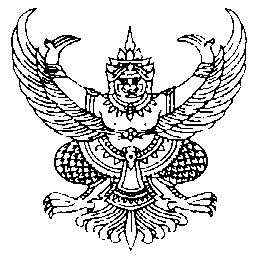 ประกาศองค์การบริหารส่วนตำบลแม่กรณ์เรื่อง  การเปิดเผยราคากลางงานก่อสร้าง…………………………..		ด้วย องค์การบริหารส่วนตำบลแม่กรณ์  อำเภอเมืองเชียงราย  จังหวัดเชียงราย จะดำเนินการงานซ่อมแซม โดยวิธีเฉพาะเจาะจง  จำนวน  3  โครงการ  ดังนี้ 1. โครงการซ่อมแซมตลิ่งลำน้ำกรณ์ ด้วยการเรียงกระสอบทรายผสมปูนซีเมนต์พร้อมตอกเข็มไม้ยูคา ขนาดเส้นผ่าศูนย์กลาง  4  นิ้ว  กว้าง  2  เมตร ยาว  80  เมตร สถานที่ก่อสร้าง หลังบ้านนายเดช  ทิพย์นพคุณ    บ้านสวนดอก หมู่ที่ 3 ตำบลแม่กรณ์  อำเภอเมืองเชียงราย  ตามแบบที่ อบต.กำหนด   ราคากลางเป็นเงิน  436,000.-บาท(สี่แสนสามหมื่นหกพันบาทถ้วน)  รายละเอียดปรากฏตาม ปร.4,ปร.5 ซึ่ง กำหนดระยะเวลาในการดำเนินการ 30 วัน นับถัดจากวันลงนามในสัญญาโดยแบ่งงวดงานเป็น 1 งวด    2. โครงการปรับปรุงซ่อมแซมถนนด้วยการลงหินคลุกพร้อมปรับเกลี่ยภายในตำบล สถานที่ก่อสร้าง   บ้านแม่กรณ์ หมู่ที่ 1, บ้านเมืองรวงหมู่ที่ 5, บ้านปางมุ้ง หมู่ที่ 6, บ้านปางริมกรณ์ หมู่ที่ 10, บ้านป่าสักทอง         หมู่ที่ 13  ตำบลแม่กรณ์  อำเภอเมืองเชียงราย  จังหวัดเชียงราย ตามแบบที่ อบต.กำหนด   ราคากลางเป็นเงิน  430,000.-บาท(สี่แสนสามหมื่นบาทถ้วน) รายละเอียดปรากฏตาม ปร.4,ปร.5 ซึ่ง กำหนดระยะเวลาในการดำเนินการ 30 วัน นับถัดจากวันลงนามในสัญญาโดยแบ่งงวดงานเป็น 1 งวด    รายละเอียดปรากฏตาม ปร.4,ปร.5 ซึ่ง กำหนดระยะเวลาในการดำเนินการ 30 วัน นับถัดจากวันลงนามในสัญญาโดยแบ่งงวดงานเป็น 1 งวด    	3. โครงการซ่อมแซมตลิ่งลำน้ำกรณ์  สถานที่ก่อสร้างหลังบ้านหมวดวิเชียน  ทิพย์นพคุณ บ้านสวนดอก หมู่ที่ 3  ตำบลแม่กรณ์  อำเภอเมืองเชียงราย  จังหวัดเชียงราย  ตามแบบที่ อบต.กำหนด  ราคากลางเป็นเงิน   13,000.-บาท(หนึ่งหมื่นสามพันบาทถ้วน) รายละเอียดปรากฏตาม ปร.4,ปร.5 ซึ่ง กำหนดระยะเวลาในการดำเนินการ 30 วัน นับถัดจากวันลงนามในสัญญาโดยแบ่งงวดงานเป็น 1 งวด    สำหรับตารางแสดงวงเงินงบประมาณที่ได้รับจัดสรรและราคากลางในงานจ้างก่อสร้าง ตามแบบ ป.ป.ช. กำหนด  และรายละเอียดการคำนวณราคากลาง  ปรากฏตามเอกสารแนบท้ายประกาศฉบับนี้		จึงขอประชาสัมพันธ์ให้ทราบโดยทั่วกันประกาศ    ณ  วันที่  6      เดือนกันยายน   พ.ศ.2561                   (นายรัติพงศ์  เทพสุภา)               นายกองค์การบริหารส่วนตำบลแม่กรณ์การเปิดเผยราคากลางและการคำนวณราคากลางงานก่อสร้างตารางแสดงวงเงินงบประมาณที่ได้รับจัดสรรและราคากลางในงานจ้างก่อสร้างการเปิดเผยราคากลางและการคำนวณราคากลางงานก่อสร้างตารางแสดงวงเงินงบประมาณที่ได้รับจัดสรรและราคากลางในงานจ้างก่อสร้างการเปิดเผยราคากลางและการคำนวณราคากลางงานก่อสร้างตารางแสดงวงเงินงบประมาณที่ได้รับจัดสรรและราคากลางในงานจ้างก่อสร้าง